令和元年度 新型インフルエンザ等対策本部事務局訓練の概要新型インフルエンザが発生した時に、迅速で効果的な組織活動を展開できる体制を構築することを目的とし、政府行動計画に定める海外発生期から国内発生早期の移行時における対策本部事務局の初動活動や役割を理解するための訓練を実施しました。１　実施日時　　令和元年１２月３日（火）午後２時から午後４時まで２　実施場所　　大阪府危機管理センター３　参 加 者　　新型インフルエンザ等対策本部事務局員４　訓練内容〇新型インフルエンザ等対策本部会議資料の検討・調整、作成〇新型インフルエンザ国内発生時の知事メッセージ案の検討、作成〇コールセンター（帰国者・接触者相談センター）の開設準備　等≪訓練の模様≫≪訓練の模様≫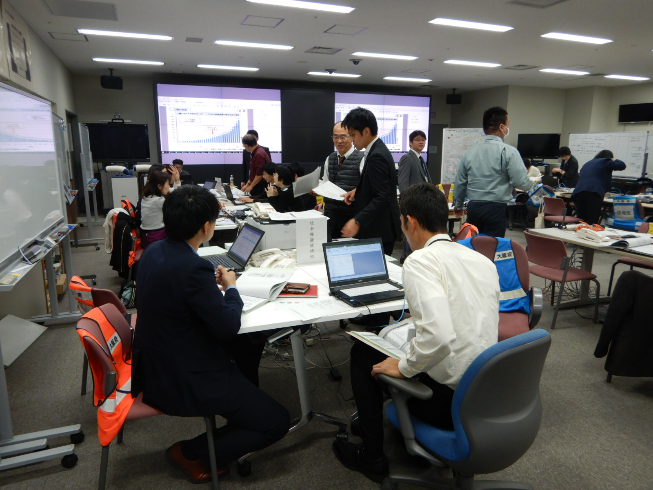 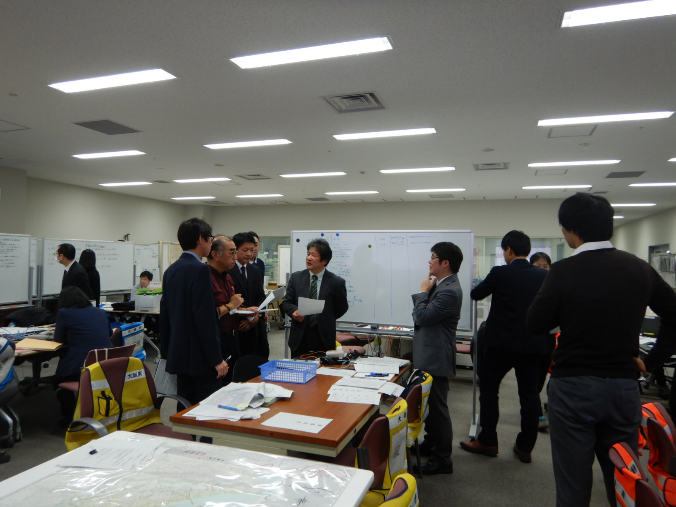 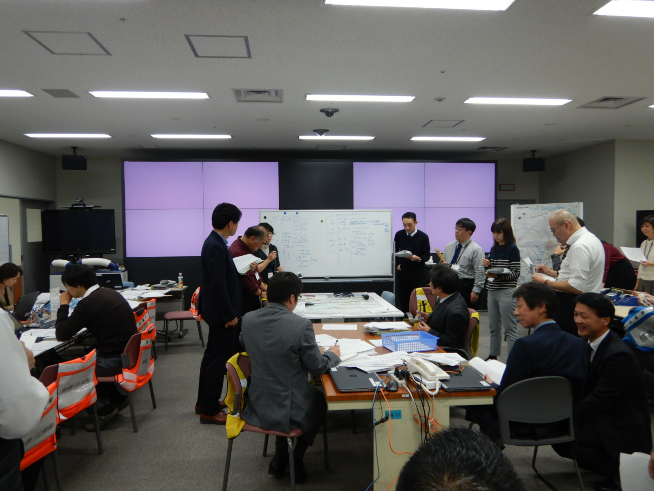 